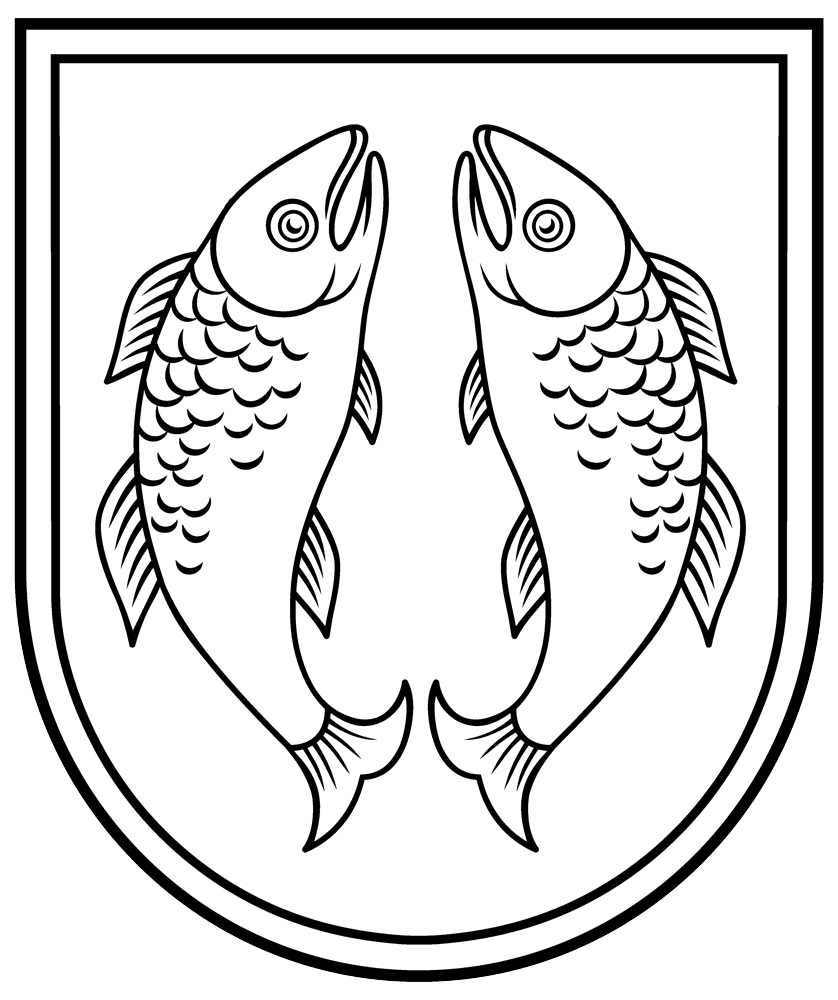 ROJAS NOVADA DOMEReģistrācijas Nr. 90002644930Zvejnieku iela 3, Roja, Rojas novads, Latvija, LV - 3264Tālrunis: +371 63232050, : +371 63232054, e - pasts: roja@roja.lvSAISTOŠIE NOTEIKUMIRojas novadā							 Nr.4 /2019Apstiprinātsar Rojas novada domes2019.gada 21.maija lēmumu Nr.87 ( Nr.6)Par grozījumiem Rojas novada pašvaldības 2011.gada 20.septembra saistošajos noteikumos Nr.20/2011 “Par sadzīves atkritumu apsaimniekošanu Rojas novadā”Izdoti saskaņā ar Atkritumu apsaimniekošanas likuma 8.panta pirmās daļas 3.punktu, likuma „Par pašvaldībām” 41.panta pirmās daļas 1.punktu.Izdarīt Rojas novada pašvaldības 2011.gada 20.septembra saistošajos noteikumos Nr.20/2011 “Par sadzīves atkritumu apsaimniekošanu Rojas novadā” (turpmāk tekstā – Noteikumi 20/2011) šādus grozījumus: Papildināt Noteikumu 20/2011 5.punktu aiz teksta ar teikumu: “Atkritumu apsaimniekošanas zonā sadzīves atkritumus apsaimnieko 1 (viens) atkritumu apsaimniekotājs.”Izteikt Noteikumu 20/2011 21.punkta ievaddaļu un apakšpunktus 21.1. un 21.2., šādā redakcijā:“21. Nekustamā īpašuma īpašnieka, tiesiskā valdītāja vai apsaimniekotāja, kā arī juridisko personu, kuras veicot uzņēmējdarbību Rojas novada pašvaldības administratīvajā teritorijā lieto citu personu īpašumus, pienākumi ir:21.1. ikviens nekustamā īpašuma īpašnieks vai tiesiskais valdītājs (daudzdzīvokļu māju gadījumā šo māju īpašnieki vai apsaimniekotāji, lietotāji), kā arī juridiskā persona, kura, veicot uzņēmējdarbību Rojas novada pašvaldības administratīvajā teritorijā, lieto citu personu īpašumus, atkritumu apsaimniekošanas zonā ir atbildīgs par atkritumu savākšanu no īpašumā vai valdījumā esošā nekustamā īpašuma atbilstīgi atkritumu apsaimniekošanu regulējošiem normatīvajiem aktiem, iekļaujoties pašvaldības atkritumu apsaimniekošanas sistēmā gan ar savu darbību, gan veicot maksājumus par atkritumu apsaimniekotāja sniegtajiem pakalpojumiem;21.2. noslēgt līgumu par atkritumu apsaimniekošanu ar atkritumu apsaimniekošanas zonā noteikto atkritumu apsaimniekotāju; daudzdzīvokļu mājās, kurās nav apsaimniekotāja, līgumu ar atkritumu apsaimniekotāju jānoslēdz katra dzīvokļa īpašniekam, kā arī katrai juridiskai personai, kura saskaņā ar līgumu neizmanto tās lietotā nekustamā īpašuma īpašnieka atkritumu tvertnes;”.Izteikt Noteikumu 20/2011 39.3. apakšpunktu šādā redakcijā: “39.3. pašvaldības administratīvajā teritorijā, izmantojot apsaimniekotāja marķētos atkritumu savākšanas maisus (tilpums – 60 litri) (ar atsevišķu novada domes izpilddirektora vai viņa norīkotas personas atļauju, bet ne mazāk kā 1 maisu divos mēnešos), novietojot tos novada domes norādītajās vietās;”Izteikt Noteikumu 20/2011 45.punktu šādā redakcijā:“45. Rojas novada teritorijā atkritumu radītāji šķiro sadzīves atkritumus un novieto tos atbilstošās speciāli apzīmētās atkritumu tvertnēs dalītās atkritumu vākšanas punktos:45.1.  šķirošanas konteiners - zaļā krāsā, zvana tipa ar apaļu atveri – stikla iepakojums;45.2; šķirošanas konteiners, dzeltenā krāsā, zvana tipa ar apaļu vai taisnstūrveida atveri – PET, skārda iepakojums, papīrs, kartons;45.3. šķirošanas konteiners/metāla režģis ar apaļu atveri – PET, metāla iepakojums.”2.Saistošie noteikumi publicējami informatīvajā izdevumā „Banga” un stājas spēkā likuma „Par pašvaldībām” 45.pantā noteiktajā kārtībā.Domes priekšsēdētāja                                       	E.Kārkliņa	     	 Saistošo noteikumu „Par grozījumiem Rojas novada pašvaldības 2011.gada 20.septembra saistošajos noteikumos Nr.20/2011 “Par sadzīves atkritumu apsaimniekošanu Rojas novadā” paskaidrojuma rakstsDomes priekšsēdētāja                                       	E.Kārkliņa	     	 Paskaidrojuma raksta sadaļasNorādāmā informācija1. Projekta nepieciešamības pamatojumsSadzīves atkritumu apsaimniekotāja darbības prakse un pašvaldībai iesniegtie priekšlikumi norāda uz nepieciešamību izdarīt grozījumus Rojas novada pašvaldības 2011.gada 20.septembra saistošajos noteikumos Nr.20/2011 “Par sadzīves atkritumu apsaimniekošanu Rojas novadā” norādot, ka atkritumu apsaimniekošanas zonā sadzīves atkritumus apsaimnieko viens atkritumu apsaimniekotājs, nosakot, ka pienākums noslēgt līgumus ar sadzīves atkritumu apsaimniekotāju ir arī juridiskām personām, kuras, veicot uzņēmējdarbību Rojas novada pašvaldības administratīvajā teritorijā, lieto citu personu īpašumus, norādīt atkritumu savākšanas maisu tilpumu, papildināt un precizēt dalīto sadzīves atkritumu konteineru veidus un lietojumu. 2. Īss projekta satura izklāstsAr grozījumiem norādīts, ka atkritumu apsaimniekošanas zonā sadzīves atkritumus apsaimnieko viens atkritumu apsaimniekotājs, noteikts, ka pienākums noslēgt līgumus ar sadzīves atkritumu apsaimniekotāju ir arī juridiskām personām, kuras, veicot uzņēmējdarbību Rojas novada pašvaldības administratīvajā teritorijā, lieto citu personu īpašumus, norādīts atkritumu savākšanas maisu tilpumu, papildināti un precizēti dalīto sadzīves atkritumu konteineru veidi un lietojums. 3. Informācija par plānoto projekta ietekmi uz pašvaldības budžetuBudžetu neietekmē.4. Informācija par plānoto projekta ietekmi uz uzņēmējdarbības vidi pašvaldības teritorijāUzņēmējdarbības vidi neietekmē.5. Informācija par administratīvajām procedūrāmNav piemērotas.6. Informācija par konsultācijām ar privātpersonāmSagatavojot saistošo noteikumu grozījumu projektu, pārrunas ar sabiedrības pārstāvjiem nav veiktas. 